Załącznik nr 1 do SIWZ – Formularz ofertowydla przedmiotu zamówienia:Rewitalizacja Rynku w Nowym Mieście Lubawskim.…………………………………..(pieczęć wykonawcy)	Gmina Miejska Nowe Miasto Lubawskie	ul. Rynek 1,	13-300 Nowe Miasto LubawskieOFERTA	Biorąc udziału w postępowaniu o udzielenie zamówienia publicznego w trybie przetargu nieograniczonego na rewitalizację Rynku w Nowym Mieście Lubawskim.w imieniu:Nazwa wykonawcy ......................................................................................................................................Adres wykonawcy ...................................................................................................................................…
NIP …………………………………..…………, REGON …………………………….…………….………….… Nr tel. ………………………………….….…….……… Nr fax. ……………………………………..……..……..
E-mail …………….................................................................................................................……….......…..Oferujemy realizację przedmiotu zamówienia zgodnie z wymogami określonymi w Specyfikacji Istotnych Warunków Zamówienia za łączną cenę kosztorysową:brutto: ……………………………………... zł    (słownie złotych: ……………………………………………………………………………………………...),Oferujemy gwarancję oraz rękojmię za wady na okres……………………………………i jednocześnie oświadczamy, iż zapoznaliśmy się z kryteriami oceny ofert wskazanymi w pkt. 16 SIWZ.Oświadczamy, że określona w pkt 1 cena obejmuje wszelkie koszty związane z należytą oraz zgodną z obowiązującymi przepisami realizacją przedmiotu zamówienia, wynikające wprost z treści SIWZ, jak również w niej nie ujęte, a bez których nie można wykonać zamówienia.Oświadczamy, że zgodnie z wymaganiami wskazanymi w pkt. 3.15 SIWZ do realizacji zamówienia przy czynnościach określonych przez Zamawiającego zaangażuję osoby zatrudnione na podstawie umowy o pracę w rozumieniu przepisów ustawy z dnia 26 czerwca 1976 r. - Kodeks pracy.Oświadczam, że:nie zamierzamy powierzyć żadnej części zamówienia podwykonawcom*,zamierzamy powierzyć następującą/e część/ci zamówienia podwykonawcy/om (określenie zakresu, % wartości zamówienia, nazwy podwykonawców – o ile firmy te są znane w momencie składania oferty):* ……………………...................……………………………………………………...
....................................................................................................................................................…
....................................................................................................................................................…
.................................................................................................................................................…...* niepotrzebne skreślićOświadczamy, że zapoznaliśmy się ze SIWZ i nie wnosimy do niej zastrzeżeń oraz zdobyliśmy konieczne informacje potrzebne do właściwego wykonania zamówienia.Oświadczamy, że załączony do SIWZ projekt umowy został przez nas zaakceptowany,
a w przypadku przyznania nam zamówienia, zobowiązujemy się do zawarcia umowy na warunkach określonych w SIWZ w miejscu i terminie wskazanym przez Zamawiającego.Oświadczamy, że czujemy się związani niniejszą ofertą na okres 30 dni od upływu terminu składania ofert.Oświadczam, że wypełniłem obowiązki informacyjne przewidziane w art. 13 lub art. 14 RODO* wobec osób fizycznych, od których dane osobowe bezpośrednio lub pośrednio pozyskałam/em w celu ubiegania się o udzielenie zamówienia publicznego w niniejszym postępowaniu.**Ofertę składamy na .................... kolejno ponumerowanych stronach.Wadium wniesione w pieniądzu (jeżeli dotyczy) należy zwrócić na konto nr…………………………….
……………………………………………………………………………………………………………………............................................................................................(podpis osoby lub osób uprawnionych do reprezentowania wykonawcy)............................................................................................(miejscowość i data)* Rozporządzenie Parlamentu Europejskiego i Rady (UE) 2016/679 z dnia 27 kwietnia 2016 r. w sprawie ochrony osób fizycznych w związku z przetwarzaniem danych osobowych i w sprawie swobodnego przepływu takich danych oraz uchylenia dyrektywy 95/46/WE (ogólne rozporządzenie o ochronie danych) (Dz. Urz. UE L Nr 119, str. 1).** W przypadku gdy Wykonawca nie przekazuje danych osobowych innych niż bezpośrednio jego dotyczących lub zachodzi wyłączenie stosowania obowiązku informacyjnego, stosownie do art. 13 ust. 4 lub art. 14 ust. 5 RODO treści oświadczenia Wykonawca nie składa (usunięcie treści oświadczenia np. przez jego wykreślenie).Załącznik nr 7 do SIWZ – Wykaz osóbdla przedmiotu zamówienia:Rewitalizacja Rynku w Nowym Mieście Lubawskim.…………………………………..(pieczęć wykonawcy)Wykaz osób, którymi dysponuje lub będzie dysponował wykonawca
i które będą odpowiedzialne za realizację przedmiotu zamówienia............................................................................................                                                                                                                           							                                       (podpis osoby lub osób uprawnionych do reprezentowania wykonawcy)............................................................................................                                                                                                                                                                  								                        (miejscowość i data)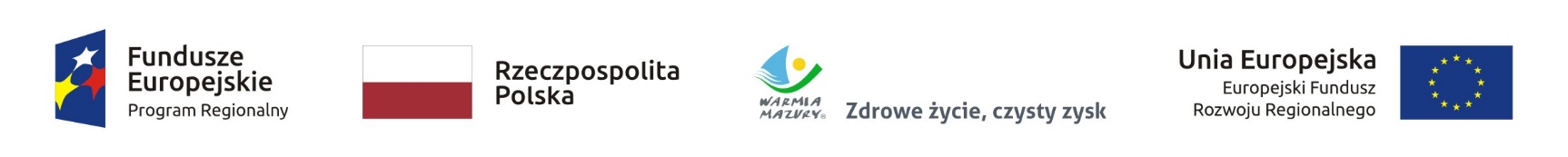 Lp.Imię i nazwiskoFunkcja pełniona  przy realizacji przedmiotu zamówieniaStaż pracy w wymaganym zakresieZakres posiadanych uprawnień budowlanychPodstawa do dysponowania osobą1.Kierownik budowy – branża  drogowa2.Kierownik robót - branża sanitarna3.Kierownik robót – branża elektrycznaUwaga: Osoby stanowiące potencjał innych podmiotów, dla których nie zostaną przedstawione (z ofertą lub w wyniku uzupełnienia) pisemne zobowiązania tych podmiotów
do oddania do dyspozycji wykonawcy na potrzeby realizacji przedmiotu zamówienia, nie będą brane pod uwagę przy ocenie spełniania warunków udziału w postępowaniu.Uwaga: Osoby stanowiące potencjał innych podmiotów, dla których nie zostaną przedstawione (z ofertą lub w wyniku uzupełnienia) pisemne zobowiązania tych podmiotów
do oddania do dyspozycji wykonawcy na potrzeby realizacji przedmiotu zamówienia, nie będą brane pod uwagę przy ocenie spełniania warunków udziału w postępowaniu.Uwaga: Osoby stanowiące potencjał innych podmiotów, dla których nie zostaną przedstawione (z ofertą lub w wyniku uzupełnienia) pisemne zobowiązania tych podmiotów
do oddania do dyspozycji wykonawcy na potrzeby realizacji przedmiotu zamówienia, nie będą brane pod uwagę przy ocenie spełniania warunków udziału w postępowaniu.Uwaga: Osoby stanowiące potencjał innych podmiotów, dla których nie zostaną przedstawione (z ofertą lub w wyniku uzupełnienia) pisemne zobowiązania tych podmiotów
do oddania do dyspozycji wykonawcy na potrzeby realizacji przedmiotu zamówienia, nie będą brane pod uwagę przy ocenie spełniania warunków udziału w postępowaniu.Uwaga: Osoby stanowiące potencjał innych podmiotów, dla których nie zostaną przedstawione (z ofertą lub w wyniku uzupełnienia) pisemne zobowiązania tych podmiotów
do oddania do dyspozycji wykonawcy na potrzeby realizacji przedmiotu zamówienia, nie będą brane pod uwagę przy ocenie spełniania warunków udziału w postępowaniu.Uwaga: Osoby stanowiące potencjał innych podmiotów, dla których nie zostaną przedstawione (z ofertą lub w wyniku uzupełnienia) pisemne zobowiązania tych podmiotów
do oddania do dyspozycji wykonawcy na potrzeby realizacji przedmiotu zamówienia, nie będą brane pod uwagę przy ocenie spełniania warunków udziału w postępowaniu.